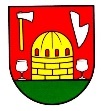 UZNESENIAzo zasadnutia Obecného zastupiteľstva obce Slanská Huta konaného dňa 08.01.2019  o 18,00 hod.(5-13)Program :1.Otvorenie zasadnutia.2..Určenie zapisovateľa a overovateľov zápisnice.3..Schválenie programu zasadnutia.4.Kontrola uznesení z predchádzajúceho zasadnutia.5. Preplatenie nevyčerpanej dovolenky bývalému starostovi obce6.Stanovisko hlavnej kontrolórky obce k návrhu rozpočtu obce na rok 2019.7. Schválenie rozpočtu obce na rok 2019.8. Schválenie plánu kontrolnej činnosti hlavnej kontrolórky na prvý polrok 2019.9. Schválenie čerpania kontokorentného úveru.10. Oznámenie funkcií, zamestnaní, činností a majetkových pomerov starostky obce. 11. Prejednanie žiadosti o poskytnutie dotácie z rozpočtu obce.12.Rôzne13.Záver.K bodu 3. Schválenie programu zasadnutia.Uznesenie č. 5/2019Obecné zastupiteľstvo obce Slanská Hutaschvaľuje program zasadnutia.V Slanskej Hute, dňa 09. 01. 2019							                  Martina Urbanová									starosta obceK bodu 5. Preplatenie nevyčerpanej dovolenky bývalému starostovi obceUznesenie č. 6/2019Obecné zastupiteľstvo obce Slanská Hutaschvaľuje vyplatenie nevyčerpanej dovolenky bývalému starostovi obce vo výmere 19,5 dňa formou splátok v jesennej časti roka vo výplatných  termínochV Slanskej Hute, dňa 09. 01. 2019							                  Martina Urbanová									starosta obceK bodu 6.Stanovisko hlavnej kontrolórky obce k návrhu rozpočtu obce na rok 2019.Uznesenie č. 7/2019Obecné zastupiteľstvo obce Slanská Huta berie na vedomie stanovisko hlavnej kontrolórky k návrhu rozpočtu na rok 2019 a roky 2020-2021.V Slanskej Hute, dňa 09. 01. 2019							                  Martina Urbanová									starosta obceK bodu 7. Schválenie rozpočtu obce na rok 2019.Uznesenie č. 8/2019Obecné zastupiteľstvo obce Slanská HutaA/ p r e r o k o v a l o návrh rozpočtu obce na roky 2019 - 2021 B/ b e r i e   n a  v e d o m i e návrh rozpočtu na roky 2020 a 2021 C/ s ch v a ľ u j e rozpočet obce Slanská Huta na rok 2019 /viď. príloha /V Slanskej Hute, dňa 09. 01. 2019							                  Martina Urbanová									starosta obceK bodu 8. Schválenie plánu kontrolnej činnosti hlavnej kontrolórky na prvý polrok 2019.Uznesenie č. 9/2019Obecné zastupiteľstvo v Slanskej Hute v zmysle § 18 ods. 1 písm b/ zákona 369/1990 Zb. o obecnom zriadení v znení neskorších predpisova/schvaľujeplán kontrolnej činnosti hlavného kontrolóra Obce Slanská Huta na prvý polrok 2019b/ poveruje hlavného kontrolóra obce na výkon kontroly v súlade so schváleným plánom kontrolnej činnostiV Slanskej Hute, dňa 09. 01. 2019							                  Martina Urbanová									starosta obceK bodu 9. Schválenie čerpania kontokorentného úveru.Uznesenie č. 10/2019Obecné zastupiteľstvo obce Slanská Hutaberie na vedomiestanovisko  hlavnej kontrolórky obce k čerpaniu úveru so záverom, že obec nespĺňa podmienky čerpania úveru V Slanskej Hute, dňa 09. 01. 2019							                  Martina Urbanová									starosta obceK bodu 10. Oznámenie funkcií, zamestnaní, činností a majetkových pomerov starostky obce. Uznesenie č. 11/2019Obecné zastupiteľstvo obce Slanská Huta berie na vedomiepodanie Oznámenia funkcií, zamestnaní, činností a majetkových pomerov starostky obce za rok 2017 komisii na ochranu verejného záujmu podľa ú.z. 357/2004 Z.z.V Slanskej Hute, dňa 09. 01. 2019							                  Martina Urbanová									starosta obceK bodu 11. Prejednanie žiadosti o poskytnutie dotácie z rozpočtu obceUznesenie č. 12/2019Obecné zastupiteľstvo obce Slanská Huta schvaľuje 1. poskytnutie dotácie z rozpočtu obce vo výške 500 €/rok pre TJ Štart Slanská Huta2. poskytnutie dotácie pre Mesto Košice – CVČ na záujmovú činnosť vo výške 146 €Odporúča starostke obce vypracovať návrh na úpravu VZN č. 1/2013 o určení výšky dotácie na financovanie záujmového vzdelávania v Centrách voľného času pôsobiacich mimo územia obce Slanská HutaV Slanskej Hute, dňa 09. 01. 2019							                  Martina Urbanová									starosta obceK bodu 12. RôzneUznesenie č. 13/2019Obecné zastupiteľstvo obce Slanská Huta schvaľujepridelenie nájomného bytu č. 3/6BJ pani Jane Viglaskej.V Slanskej Hute, dňa 09. 01. 2019							                  Martina Urbanová									starosta obceHlasovanie :Mená poslancov OZZa3Peter Fogaraš, Mária Balogová, Vincent PerunProti0Zdržal sa0Neprítomný/í0Hlasovanie :Mená poslancov OZZa3Peter Fogaraš, Mária Balogová, Vincent PerunProti0Zdržal sa0Neprítomný/í0Hlasovanie :Mená poslancov OZZa3Peter Fogaraš, Mária Balogová, Vincent PerunProti0Zdržal sa0Neprítomný/í0Hlasovanie :Mená poslancov OZZa3Peter Fogaraš, Mária Balogová, Vincent PerunProti0Zdržal sa0Neprítomný/í0Hlasovanie :Mená poslancov OZZa3Peter Fogaraš, Mária Balogová, Vincent PerunProti0Zdržal sa0Neprítomný/í0Hlasovanie :Mená poslancov OZZa3Peter Fogaraš, Mária Balogová, Vincent PerunProti0Zdržal sa0Neprítomný/í0Hlasovanie :Mená poslancov OZZa3Peter Fogaraš, Mária Balogová, Vincent PerunProti0Zdržal sa0Neprítomný/í0Hlasovanie :Mená poslancov OZZa3Peter Fogaraš, Mária Balogová, Vincent PerunProti0Zdržal sa0Neprítomný/í0Hlasovanie :Mená poslancov OZZa3Peter Fogaraš, Mária Balogová, Vincent PerunProti0Zdržal sa0Neprítomný/í0